Пояснительная записка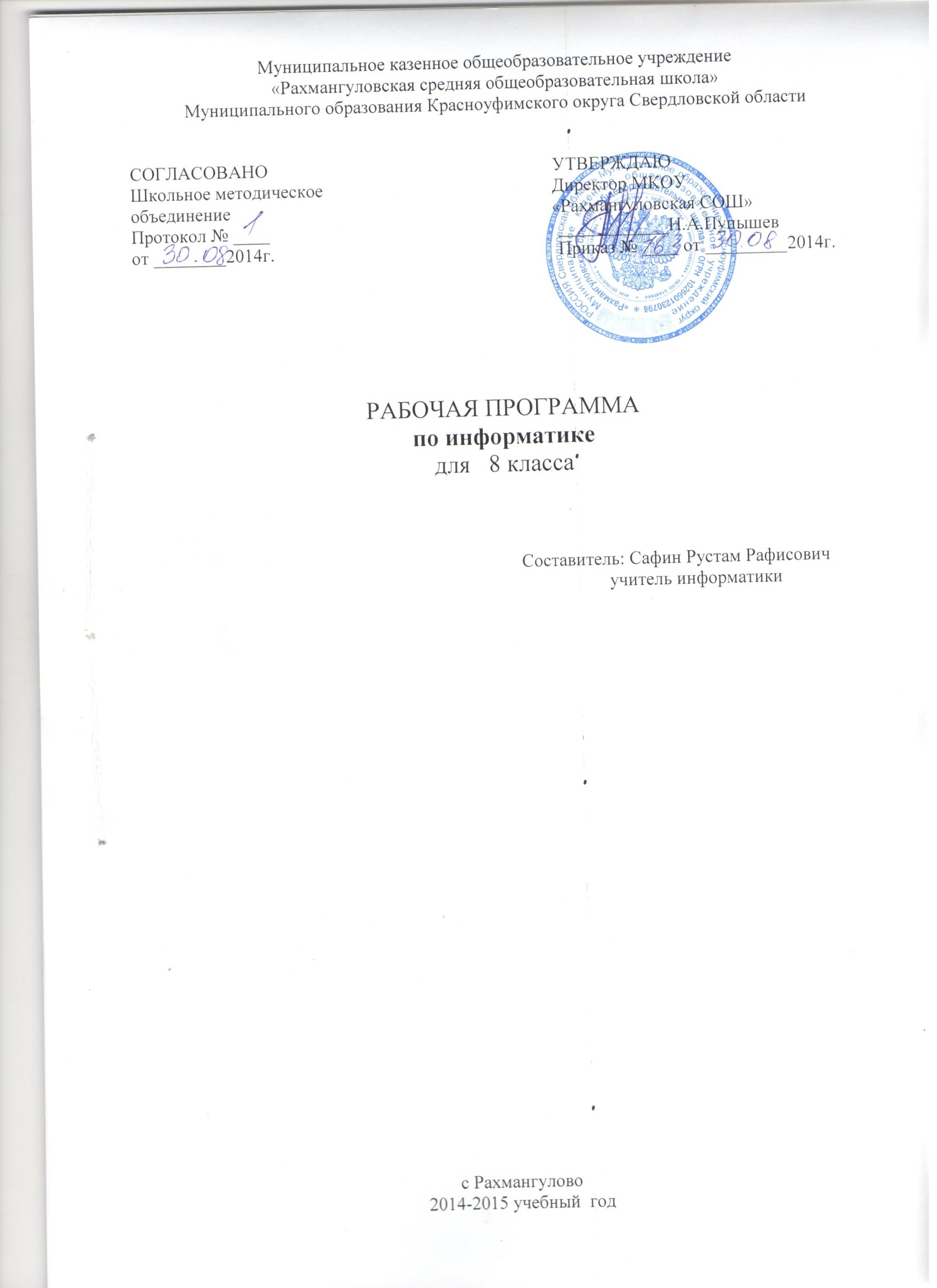 Нормативно-правовая база рабочей программы:Федеральный уровеньФедеральный закон от 29 декабря 2012 г. № 273-ФЗ «Об образовании в Российской Федерации» с изменениями в действующей редакции;Федеральный государственный образовательный стандарт основного общего образования, (приказ Минобрнауки РФ № 373 от 6 октября 2009 г.) в действующей редакции;Федеральный базисный учебный план, утвержденный приказом Минобразования России от 09.03.2004 г. № 1312 «Об утверждении федерального базисного учебного плана и примерных учебных планов для образовательных учреждений РФ, реализующих программы общего образования» ( со всеми последующими изменениями );СанПин 2.4.2 № 2821-10 «Санитарно-эпидемиологические требования к условиям и оргпнизации обучения в общеобразовательных учреждениях» ( зарегистрировано в Минюсте России 03.03.2011 г., рег. № 19993 );Федеральный перечень учебников, рекомендованных Министерством образования и науки РФ к использованию в образовательном процессе в общеобразовательных учреждениях, на 2014/2015 учебный год, утвержденный приказом Министерства образования и науки РФ от 19.12.2012 г. № 1067;Приказ Министерства образования и науки Российской Федерации «Об утверждении федерального перечня учебников, рекомендованных к использованию при реализации имеющих государственную аккредитацию образовательных программ начального общего, основного общего, среднего общего образования» от 31 марта 2014г. № 253;Региональный уровеньЗакон Свердловской области от 15 июля 2013 года № 78-ОЗ» Об образовании в Свердловской области».Школьный уровень  Устав Муниципального казенного общеобразовательного учреждения Рахмангуловская средняя общеобразовательная школа, утвержденный приказом начальника Муниципального отдела управления образованием, муниципального образования Красноуфимский округ от 03.11.2011г. №442;  Основная образовательная программа основного общего образования Муниципального казенного общеобразовательного учреждения Рахмангуловская средняя общеобразовательная школа, утвержденная на заседании педагогического совета № 18.10.14 (протокол от 18.10.14г. №1) приказом от 18.10.14г. №168.Положение о рабочей программе основного общего образования, утверждено приказом от 30.08.14г. №168. Основной задачей курса является подготовка учащихся на уровне требований, предъявляемых образовательным стандартом основного общего образования по информатике и информационным технологиям2. Курс рассчитан на изучение в 8-9 классах общеобразовательной средней школы общим объемом 102 учебных часа, в том числе в VIII классе – 34 учебных часа (из расчета 1 час в неделю) и в IX классе – 68 учебных часов (из расчета 2 часа в неделю).Изучение базового курса ориентировано на использование учащимися учебников «Информатика и ИКТ» для 8 класса [4] и для 9 класса [5].Курс информатики основной школы нацелен на формирование умений фиксировать информацию об окружающем мире; искать, анализировать, критически оценивать, отбирать информацию; организовывать информацию; передавать информацию; проектировать объекты и процессы, планировать свои действия; создавать, реализовывать и корректировать планы.Приоритетными объектами изучения в курсе выступают информационные процессы и информационные технологии. Теоретическая часть курса строится на основе раскрытия содержания информационной технологии решения задачи, через такие обобщающие понятия как: информационный процесс, информационная модель и информационные основы управления.Имеются некоторые структурные отличия. Так в рабочей программе изучение материала выстроено в соответствии с порядком его изложения в учебниках [4, 5], что способствует лучшему его освоению учениками. За счет резерва учебного времени, предусмотренного Программой базового курса информатики [3], в рабочую программу включены уроки итогового тестирования по изученным темам.Практическая часть курса направлена на освоение школьниками навыков использования средств информационных технологий, являющееся значимым не только для формирования функциональной грамотности, социализации школьников, последующей деятельности выпускников, но и для повышения эффективности освоения других учебных предметов. В связи с этим, а также для повышения мотивации, эффективности всего учебного процесса, последовательность изучения и структуризация материала построены таким образом, чтобы как можно раньше начать применение возможно более широкого спектра информационных технологий для решения значимых для школьников задач. Цели:Изучение информатики и информационно-коммуникационных технологий в 8-9 классах направлено на достижение следующих целей:освоение знаний, составляющих основу научных представлений об информации, информационных процессах, системах, технологиях и моделях;овладение умениями работать с различными видами информации с помощью компьютера и других средств информационных и коммуникационных технологий (ИКТ), организовывать собственную информационную деятельность и планировать ее результаты;развитие познавательных интересов, интеллектуальных и творческих способностей средствами ИКТ;воспитание ответственного отношения к информации с учетом правовых и этических аспектов ее распространения; избирательного отношения к полученной информации;выработка навыков применения средств ИКТ в повседневной жизни, при выполнении индивидуальных и коллективных проектов, в учебной деятельности, дальнейшем освоении профессий, востребованных на рынке труда.Основные задачи программы:систематизировать подходы к изучению предмета;сформировать у учащихся единую систему понятий, связанных с созданием, получением, обработкой, интерпретацией и хранением информации;научить пользоваться распространенными прикладными пакетами;показать основные приемы эффективного использования информационных технологий;сформировать логические связи с другими предметами, входящими в курс общего образования.Данный курс призван обеспечить базовые знания учащихся, т.е. сформировать представления о сущности информации и информационных процессов, развить логическое мышление, являющееся необходимой частью научного взгляда на мир, познакомить учащихся с современными информационными технологиями.Учащиеся приобретают знания и умения работы на современных профессиональных ПК и программных средствах. Приобретение информационной культуры обеспечивается изучением и работой с текстовыми и графическими редакторами, электронными таблицами, СУБД, мультимедийными продуктами, средствами компьютерных телекоммуникаций.Программой предполагается проведение практических работ, направленных на отработку отдельных технологических приемов.Текущий контроль усвоения учебного материала осуществляется путем устного/письменного опроса. Изучение разделов курса заканчивается проведением контрольного тестирования.Содержание дисциплины 8 класс (34 часа)Введение в предмет – 1 час. (1+0)Предмет информатики. Роль информации в жизни людей. Содержание курса информатики в 8–9 классах.Основные термины по разделу:Человек и информация – 5 час. (3+2)Информация и ее виды. Восприятие информации человеком. Информационные процессыИзмерение информации. Единицы измерения информации. Практика на компьютере: освоение клавиатуры, работа с клавиатурным тренажером; основные приемы редактирования.Учащиеся должны знать: связь между информацией и знаниями человека; что такое информационные процессы; какие существуют носители информации; функции языка как способа представления информации; что такое естественные и формальные языки; как определяется единица измерения информации – бит (алфавитный подход); что такое байт, килобайт, мегабайт, гигабайт.Учащиеся должны уметь: приводить примеры информации и информационных процессов из области человеческой деятельности, живой природы и техники; определять в конкретном процессе передачи информации источник, приемник, канал; приводить примеры информативных и неинформативных сообщений; измерять информационный объем текста в байтах (при использовании компьютерного алфавита); пересчитывать количество информации в различных единицах (битах, байтах, Кб, Мб, Гб); пользоваться клавиатурой компьютера для символьного ввода данных.Основные термины по разделу:Первое знакомство с компьютером – 7 час. (4+3)Начальные сведения об архитектуре компьютера. Принципы организации внутренней и внешней памяти компьютера. Двоичное представление данных в памяти компьютера. Организация информации на внешних носителях, файлы.Персональный компьютер. Основные устройства и характеристики. Правила техники безопасности и эргономики при работе за компьютером.Виды программного обеспечения (ПО). Системное ПО. Операционные системы (ОС). Основные функции ОС. Файловая структура внешней памяти. Объектно-ориентированный пользовательский интерфейс.Практика на компьютере: знакомство с комплектацией устройств персонального компьютера, со способами их подключений; знакомство с пользовательским интерфейсом операционной системы; работа с файловой системой ОС (перенос, копирование и удаление файлов, создание и удаление папок, переименование файлов и папок, работа с файловым менеджером, поиск файлов на диске); работа со справочной системой ОС; использование антивирусных программ.Учащиеся должны знать: правила техники безопасности и при работе на компьютере; состав основных устройств компьютера, их назначение и информационное взаимодействие; основные характеристики компьютера в целом и его узлов (различных накопителей, устройств ввода и вывода информации); структуру внутренней памяти компьютера (биты, байты); понятие адреса памяти; типы и свойства устройств внешней памяти; типы и назначение устройств ввода/вывода; сущность программного управления работой компьютера; принципы организации информации на внешних носителях: что такое файл, каталог (папка), файловая структура; назначение программного обеспечения и его состав.Учащиеся должны уметь: включать и выключать компьютер, пользоваться клавиатурой; ориентироваться в типовом интерфейсе: пользоваться меню, обращаться за справкой, работать с окнами; инициализировать выполнение программ из программных файлов; просматривать на экране каталог диска; выполнять основные операции с файлами и каталогами (папками): копирование, перемещение, удаление, переименование, поиск; использовать антивирусные программы.Основные термины по разделу:Текстовая информация и компьютер – 10 час. (4+6)Тексты в компьютерной памяти: кодирование символов, текстовые файлы. Работа с внешними носителями и принтерами при сохранении и печати текстовых документов.Текстовые редакторы и текстовые процессоры, назначение, возможности, принципы работы с ними. Интеллектуальные системы работы с текстом (распознавание текста, компьютерные словари и системы перевода)Практика на компьютере: основные приемы ввода и редактирования текста; постановка руки при вводе с клавиатуры; работа со шрифтами; приемы форматирования текста; работа с выделенными блоками через буфер обмена; работа с таблицами; работа с нумерованными и маркированными списками; вставка объектов в текст (рисунков, формул); знакомство со встроенными шаблонами и стилями, включение в текст гиперссылок. Практика по сканированию и распознаванию текста, машинному переводу.Учащиеся должны знать: способы представления символьной информации в памяти компьютера (таблицы кодировки, текстовые файлы); назначение текстовых редакторов (текстовых процессоров); основные режимы работы текстовых редакторов (ввод-редактирование, печать, орфографический контроль, поиск и замена, работа с файлами).Учащиеся должны уметь: набирать и редактировать текст в одном из текстовых редакторов; выполнять основные операции над текстом, допускаемые этим редактором; сохранять текст на диске, загружать его с диска, выводить на печать.Основные термины по разделу:Графическая информация и компьютер – 5 час. (3+2)Компьютерная графика: области применения, технические средства. Принципы кодирования изображения; понятие о дискретизации изображения. Растровая и векторная графика.Графические редакторы и методы работы с ними.Практика на компьютере: создание изображения в среде графического редактора растрового типа с использованием основных инструментов и приемов манипулирования рисунком (копирование, отражение, повороты, прорисовка); знакомство с работой в среде редактора векторного типа (можно использовать встроенную графику в текстовом процессоре). Сканирование изображений и их обработка в среде графического редактора.Учащиеся должны знать: способы представления изображений в памяти компьютера; понятия о пикселе, растре, кодировке цвета, видеопамяти; какие существуют области применения компьютерной графики; назначение графических редакторов; назначение основных компонентов среды графического редактора растрового типа: рабочего поля, меню инструментов, графических примитивов, палитры, ножниц, ластика и пр. Учащиеся должны уметь: строить несложные изображения с помощью одного из графических редакторов; сохранять рисунки на диске и загружать с диска; выводить на печать.Основные термины по разделу:Технология мультимедиа – 6 час. (2+4)Что такое мультимедиа; области применения. Представление звука в памяти компьютера; понятие о дискретизации звука. Технические средства мультимедиа. Компьютерные презентации.Практика на компьютере: освоение работы с программным пакетом создания презентаций; создание презентации, содержащей графические изображения, анимацию, звук, текст. Запись звука в компьютерную память; запись изображения с использованием цифровой техники и ввод его в компьютер; использование записанного изображения и звука в презентации. Демонстрация презентации с использованием мультимедийного проектора.В ходе освоения работы с программным пакетом создания презентаций учащиеся выполняют творческую проектную работу по одной из тем: «Моя семья», «Мой класс», «Мои друзья», «Моё хобби».Учащиеся должны знать:что такое мультимедиа;принцип дискретизации, используемый для представления звука в памяти компьютера;основные типы сценариев, используемых в компьютерных презентациях.Учащиеся должны уметь:создавать несложную презентацию в среде типовой программы, совмещающей изображение, звук, анимацию и текст.Основные термины по разделу:Тематическое планированиепо дисциплине «Информатика и ИКТ»8 классКалендарно-тематический план8 классТребования к уровню подготовки обучающихсяВ результате изучения информатики и информационно-коммуникационных технологий ученик должен:8классУчащиеся должны знать:связь между информацией и знаниями человека;что такое информационные процессы;какие существуют носители информации;функции языка как способа представления информации; что такое естественные и формальные языки;как определяется единица измерения информации — бит (алфавитный подход);что такое байт, килобайт, мегабайт, гигабайт.правила техники безопасности и при работе на компьютере;состав основных устройств компьютера, их назначение и информационное взаимодействие;основные характеристики компьютера в целом и его узлов (различных накопителей, устройств ввода и вывода информации);структуру внутренней памяти компьютера (биты, байты); понятие адреса памяти;типы и свойства устройств внешней памяти;типы и назначение устройств ввода/вывода;сущность программного управления работой компьютера;принципы организации информации на внешних носителях: что такое файл, каталог (папка), файловая структура;назначение программного обеспечения и его состав.способы представления символьной информации в памяти компьютера (таблицы кодировки, текстовые файлы);назначение текстовых редакторов (текстовых процессоров);основные режимы работы текстовых редакторов (ввод-редактирование, печать, орфографический контроль, поиск и замена, работа с файлами).способы представления изображений в памяти компьютера; понятия о пикселе, растре, кодировке цвета, видеопамяти;какие существуют области применения компьютерной графики;назначение графических редакторов;назначение основных компонентов среды графического редактора растрового типа: рабочего поля, меню инструментов, графических примитивов, палитры, ножниц, ластика и пр. что такое мультимедиа;принцип дискретизации, используемый для представления звука в памяти компьютера;основные типы сценариев, используемых в компьютерных презентациях.Учащиеся должны уметь:приводить примеры информации и информационных процессов из области человеческой деятельности, живой природы и техники;определять в конкретном процессе передачи информации источник, приемник, канал;приводить примеры информативных и неинформативных сообщений;измерять информационный объем текста в байтах (при использовании компьютерного алфавита);пересчитывать количество информации в различных единицах (битах, байтах, Кб, Мб, Гб);пользоваться клавиатурой компьютера для символьного ввода данных.включать и выключать компьютер;пользоваться клавиатурой;ориентироваться в типовом интерфейсе: пользоваться меню, обращаться за справкой, работать с окнами;инициализировать выполнение программ из программных файлов;просматривать на экране каталог диска;выполнять основные операции с файлами и каталогами (папками): копирование, перемещение, удаление, переименование, поиск;использовать антивирусные программы.набирать и редактировать текст в одном из текстовых редакторов;выполнять основные операции над текстом, допускаемые этим редактором;сохранять текст на диске, загружать его с диска, выводить на печать.строить несложные изображения с помощью одного из графических редакторов;сохранять рисунки на диске и загружать с диска; выводить на печать.создавать несложную презентацию в среде типовой программы, совмещающей изображение, звук, анимацию и текст.использовать приобретенные знания и умения в практической деятельности и повседневной жизни для:создания информационных объектов, в том числе для оформления результатов учебной работы;организации индивидуального информационного пространства, создания личных коллекций информационных объектов:Перечень учебно-методического обеспеченияI. Учебно-методический комплект8 класс1. Семакин И.Г., Залогова Л.А., Русаков С.В., Шестакова Л.В. Информатика и ИКТ. Базовый курс: Учебник для 8 класса. – М.: БИНОМ. Лаборатория знаний, 2008.2. Задачник-практикум по информатике в II ч. / И. Семакин. Г.. Хеннер – М.: Лаборатория Базовых Знаний, 2001.3. Семакин И.Г., Залогова Л.А., Русаков С.В., Шестакова Л.В. Локальная версия ЭОР в поддержку курса «Информатика и ИКТ. 8-9 класс». URL:http://metodist.lbz.ru/authors/informatika/2/files/tcor_semakin.rar (дата обращения: 01.07.10). II. Литература для учителя1. Семакин И.Г., Шеина Т.Ю. Преподавание базового курса информатики в средней школе: методическое пособие. М.: БИНОМ. Лаборатория знаний, 2007.2. Семакин И.Г., Вараксин Г.С. Структурированный конспект базового курса. – М.: Лаборатория Базовых Знаний, 2001.3. Семакин И.Г., Залогова Л.А., Русаков С.В., Шестакова Л.В. Локальная версия ЭОР в поддержку курса «Информатика и ИКТ. 8-9 класс». URL: http://metodist.lbz.ru/authors/informatika/2/files/tcor_semakin.rar (дата обращения: 01.07.10).4. Семакин И.Г. Таблица соответствия содержания УМК «Информатика и ИКТ» 8-9 классы Государственному образовательному стандарту. URL: http://metodist.lbz.ru/authors/informatika/2/files/ts8-9.doc (дата обращения: 01.07.10).5. Семакин И.Г. Видеолекция «Методика обучения информатике и ИКТ в основной школе», 26.11.2009. URL: http://metodist.lbz.ru/video/semakin/Semakin1.rar (дата обращения: 01.07.10).6. Семакин И.Г. Видеолекция «Особенности обучения алгоритмизации и программированию», 27.11.2009. URL: http://metodist.lbz.ru/video/semakin/Semakin3.rar (дата обращения: 01.07.10).III. Технические средства обученияРабочее место ученика (системный блок, монитор, клавиатура, мышь).Рабочее место учителя (системный блок, монитор, клавиатура, мышь).Колонки (рабочее место учителя).Проектор.Лазерный принтер черно-белый.Сканер.Цифровая фотокамера.IV. Программные средстваОперационная система Windows 7.Файловый менеджер Проводник (входит в состав операционной системы).Растровый редактор Paint (входит в состав операционной системы).Простой текстовый редактор Блокнот (входит в состав операционной системы).Мультимедиа проигрыватель Windows Media (входит в состав операционной системы).Программа Звукозапись (входит в состав операционной системы).Почтовый клиент Outlook Express (входит в состав операционной системы).Браузер Internet Explorer (входит в состав операционной системы).Антивирусная программа 360 TS.Программа-архиватор WinRar.Клавиатурный тренажер «Руки солиста».Офисное приложение Microsoft Office 2007, включающее текстовый процессор Microsoft Word со встроенным векторным графическим редактором, программу разработки презентаций Microsoft PowerPoint, электронные таблицы Microsoft Excel, систему управления базами данных Microsoft Access.Система оптического распознавания текста АВВYY FineReader 8.0.Критерии и нормы оценки знаний, умений и навыков обучающихся	Контроль предполагает выявление уровня освоения учебного материала при изучении, как отдельных разделов, так и всего курса информатики и информационных технологий в целом.	Текущий контроль усвоения материала осуществляется путем устного/письменного опроса. Периодически знания и умения по пройденным темам проверяются письменными контрольными или тестовых заданиями.	При тестировании все верные ответы берутся за 100%, тогда отметка выставляется в соответствии с таблицей:При выполнении практической работы и контрольной работы:	Содержание и объем материала, подлежащего проверке в контрольной работе, определяется программой. При проверке усвоения материала выявляется полнота, прочность усвоения учащимися теории и умение применять ее на практике в знакомых и незнакомых ситуациях.	Отметка зависит также от наличия и характера погрешностей, допущенных учащимися.грубая ошибка – полностью искажено смысловое значение понятия, определения;погрешность отражает неточные формулировки, свидетельствующие о нечетком представлении рассматриваемого объекта;недочет – неправильное представление об объекте, не влияющего кардинально на знания определенные программой обучения;мелкие погрешности – неточности в устной и письменной речи, не искажающие смысла ответа или решения, случайные описки и т.п.	Эталоном, относительно которого оцениваются знания учащихся, является обязательный минимум содержания информатики и информационных технологий. Требовать от учащихся определения, которые не входят в школьный курс информатики – это, значит, навлекать на себя проблемы связанные нарушением прав учащегося («Закон об образовании»).	Исходя из норм (пятибалльной системы), заложенных во всех предметных областях выставляете отметка:«5» ставится при выполнении всех заданий полностью или при наличии 1-2 мелких погрешностей;«4» ставится при наличии 1-2 недочетов или одной ошибки:«3» ставится при выполнении 2/3 от объема предложенных заданий;«2» ставится, если допущены существенные ошибки, показавшие, что учащийся не владеет обязательными умениями поданной теме в полной мере (незнание основного программного материала):«1» – отказ от выполнения учебных обязанностей.	Устный опрос осуществляется на каждом уроке (эвристическая беседа, опрос). Задачей устного опроса является не столько оценивание знаний учащихся, сколько определение проблемных мест в усвоении учебного материала и фиксирование внимания учеников на сложных понятиях, явлениях, процессе.Оценка устных ответов учащихсяОтвет оценивается отметкой «5», если ученик:- полно раскрыл содержание материала в объеме, предусмотренном программой;-  изложил материал грамотным языком в определенной логической последовательности, точно используя терминологию информатики как учебной дисциплины;-   правильно выполнил рисунки, схемы, сопутствующие ответу;-  показал умение иллюстрировать теоретические положения конкретными примерами;-  продемонстрировал усвоение ранее изученных сопутствующих вопросов, сформированность и устойчивость используемых при ответе умений и навыков;-  отвечал самостоятельно без наводящих вопросов учителя.	Возможны одна – две неточности при освещении второстепенных вопросов или в выкладках, которые ученик легко исправил по замечанию учителя.Ответ оценивается отметкой «4,. если ответ удовлетворяет в основном требованиям на отметку «5», но при этом имеет один из недостатков:-    допущены один-два недочета при освещении основного содержания ответа, исправленные по замечанию учителя:-   допущены ошибка или более двух недочетов при освещении второстепенных вопросов или в выкладках, легко исправленные по замечанию учителя.Отметка «3» ставится в следующих случаях:- неполно или непоследовательно раскрыто содержание материала, но показано общее понимание вопроса и продемонстрированы умения, достаточные для дальнейшего усвоения программного материала определенные настоящей программой;Отметка «2» ставится в следующих случаях: -   не раскрыто основное содержание учебного материала;-  обнаружено незнание или неполное понимание учеником большей или наиболее важной части учебного материала;-  допущены ошибки в определении понятий, при использовании специальной терминологии, в рисунках, схемах, в выкладках, которые не исправлены после нескольких наводящих вопросов учителя.Отметка «1» ставится в следующих случаях:-   ученик обнаружил полное незнание и непонимание изучаемого учебного материала;-   не смог ответить ни на один из поставленных вопросов по изучаемому материалу;-   отказался отвечать на вопросы учителя.ИнформатикаНаука, изучающая законы и методы хранения, передачи и обработки информации с использованием компьютеровКомпьютерУниверсальное программно управляемое устройство для работы с информацией (данными)1 байтИнформационный вес символа алфавита мощностью 2 = 256 символов. 1 байт = 8 битов1 битИнформационный вес символа двоичного (двухсимвольного) алфавитаБайт, килобайт, мегабайт, гигабайтЕдиницы измерения информации. Каждая следующая больше предыдущей в 1024 (210) разаВнешняя память человекаИнформация, сохраненная на внешних носителях (в книгах, записных книжках, магнитной ленте и т. д.)Внутренняя память человекаСобственная память человекаЗнания декларативныеЗнания фактов об определенных событиях, свойствах объектов, зависимостяхЗнания процедурныеЗнания, определяющие действия, направленные на достижение какой-либо целиИзмерение информации: алфавитный подходСпособ измерения информационного объема текста (на каком-нибудь языке), не связанный с его содержанием (смыслом)Информационные каналы человекаЗрение, слух, обоняние, вкус, осязаниеИнформационные процессыОсновные виды: хранение, передача и обработка информацииИнформационный вес символаКоличество информации, которое несет один символ алфавитаИнформационный объем текстаРавен сумме весов всех символов, составляющих текстИнформация для человекаЗнания, которые человек получает из различных источниковКанал передачи информации (информационный канал связи)Среда, способ или техническое средство, позволяющее передать информацию от источника к приемникуМощность алфавитаЧисло символов в алфавитеПередача информацииПроцесс, осуществляемый от источника к приемнику по информационным каналам связиОбработка информацииЦеленаправленные действия, связанные с получением новой информации, изменением формы или структуры представления информацииСвязь информационного веса символа (b) в битах и мощности алфавита (N)N=2bХранение информации человекомХранение информации либо в собственной памяти, либо на внешних носителях в записяхЯзыкЗнаковый способ представления информацииЯзыки естественныеРазговорные национальные языки, имеют устную и письменную формыЯзыки формальные (искусственные)Как правило, это языки какой-нибудь профессии или области знанийАдрес байтаПорядковый номер байта во внутренней памяти компьютераВит памятиЯчейка памяти компьютера, хранящая один двоичный знакДвоичная кодировкаПредставление данных и программ в памяти компьютера в виде двоичного кодаДружественный пользовательский интерфейсУдобная для пользователя форма взаимодействия с программойИмя файлаСостоит из собственного имени и расширения. Расширение указывает на тип информации, хранящейся в файлеКаталог (папка)Поименованная совокупность файлов и подкаталогов (вложенных каталогов)Магистраль (шина)Многопроводная линия, через которую процессор связывается с другими устройствами компьютераМенюВыводимый иа экран список возможных действий, из которого пользователь может выбрать нужное емуКонтекстное менюСвязано с объектом. Позволяет инициировать действие над объектом или узнать его свойстваМикропроцессорМиниатюрная электронная схема, выполняющая функцию процессора компьютераОбъектДокумент, программа, устройство, с которым связывают определенные свойства и действия. Имеет свое и графическое обозначенияОбъем оперативной памятиВажная характеристика компьютера, влияющая на его производительность. Измеряется в мегабайтах и гигабайтахОперационная система (ОС)Главная часть системного ПО. Набор программ, управляющих оперативной памятью, процессором, внешними устройствами и файлами, ведущих диалог с пользователемОсновные устройства компьютераПроцессор, память, устройства ввода/выводаПамять оперативнаяЭлектронное энергозависимое устройство памяти; «быстрая» памятьПамять внешняяЭнергонезависимая память. Магнитные и оптические диски, флэш-память. Используются для долговременного хранения информации и переноса данных с одного компьютера на другойПолное имя файлаСостоит из имени внешнего устройства, пути к файлу на этом устройстве и собственного имени файлаПрикладное программное обеспечениеПрограммное обеспечение, с помощью которого пользователь может решать свои информационные задачи, не прибегая к программированиюПрикладные программы общего назначенияПрограммы, которые использует широкий круг пользователей, вне зависимости от профессиональной принадлежностиПрикладные программы специального назначенияПрограммы, используемые в профессиональной деятельностиПринцип адресуемости оперативной памятиЗапись информации в память компьютера, а также чтение ее из памяти производится по адресамПринцип дискретности оперативной памятиПамять состоит из отдельных неделимых частиц — битовПринцип хранимой в памяти программы (принцип фон Неймана)Работающая программа и данные, которые она обрабатывает, хранятся в оперативной памятиПрограммаОписание последовательности действий (команды), которые дол-. жен выполнить компьютер для решения поставленной задачи обработки данныхПрограммированиеПрофессиональная деятельность по разработке программного обеспечения компьютеровПрограммное обеспечение (ПО)Вся совокупность программ, хранящаяся на устройствах долговременной памяти компьютераПроцессор компьютераЭлектронное устройство обработки данных в составе компьютераРазрядность процессораМаксимальная длина двоичного кода, который может обрабатываться процессором целиком. У современных процессоров разрядность равна 32 или 64 битаСистемное программное обеспечениеНеобходимая часть программного обеспечения, без которой компьютер не может работатьСистемы программированияИнструментальные программные средства, используемые программистами для разработки программТактовая частота процессораВеличина, характеризующая скорость обработки информации процессором. Измеряется в мегагерцах (МГц), гигагерцах (ГГц)Устройства ввода (основные)Клавиатура, манипуляторы (мышь, трекбол, джойстик и др.)Устройства вывода (основные)Монитор (дисплей), принтерФайлПоименованные данные на внешнем носителе. Основная структурная единица данных во внешней памяти компьютераФайловая системаЧасть ОС, поддерживающая работу с файламиФайловая структураМножество файлов на устройстве внешней памяти и совокупность связей между нимиШина адресаЧасть магистрали, по которой передаются адреса памяти или внешних устройств, к которым обращается процессорШина данныхЧасть магистрали, по которой передаются обрабатываемые данныеШина управленияЧасть магистрали, по которой передаются управляющие сигналыГипертекст (гиперссылок) между его отдельными фрагментами. Текст, организованный так, что его можно просматривать в последовательности смысловых связей. Гиперссылка позволяет быстро переходить к просмотру того раздела текста, на который она указываетДвоичный код символаДвоичное представление номера символа (из таблицы кодировки). Занимает 1 байт компьютерной памятиМаркированный списокТекст, разбитый на маркированные фрагментыНумерованный списокТекст, разбитый на пронумерованные фрагментыПринцип последовательного кодирования алфавитовБуквы латинского алфавита и десятичные цифры упорядочены в таблице кодировки по возрастанию кодовРаспознавание текстаПеревод текста из графической формы представления (отсканированного изображения текста) в текстовый форматРежимы работы текстового редактора (основные) Ввод-редактирование; поиск и замена; проверка правописания; работа с файлами; печать документов; помощь пользователюСреда текстового редактора (стандартные компоненты)Рабочее поле, текстовый курсор, строка состояния, меню команд и др.Стиль оформления текстовых документовВключает: шрифты, начертания и размеры заголовков, основного текста, колонтитулов, сносок; форматы строк, абзацев; размеры полей и т. д.Структурные единицы текста (данные текстового редактора)Символ, слово, строка, абзац, страница, разделТаблица кодировкиТаблица, в которой всем символам компьютерного алфавита поставлены в соответствие порядковые номераТекстовый процессорТекстовый редактор с широкими возможностями по оформлению и структурированию текста, по включению в текст разнообразных объектов (таблиц, формул, рисунков и пр.), по анализу текстаТекстовый редактор (ТР)Прикладная программа, позволяющая создавать текстовые документы, редактировать их, распечатывать и пр.Шаблон Совокупность параметров оформления документаВекторная графическая информацияОписание графических элементов (примитивов), из которых составлен рисунок. При выводе на экран требует перевода в растровую формуВидеоадаптерУстройство, управляющее работой монитора. Состоит из видеопамяти и дисплейного процессораВидеопамятьПамять, сохраняющая видеоинформацию Видеопиксель (пиксель)Точечный элемент изображения (точка растра)Графические координатыКоординатная сетка на экране компьютера, совпадающая с сеткой пикселей. Горизонтальная ось Х направлена слева направо, вертикальная ось Y — сверху внизГрафические примитивыОтрезки прямых линий, дуги, многоугольники и т. д. Положение и форма графических примитивов описываются в системе графических координатГрафический редактор (ГР)Прикладная программа — инструмент для рисования и черчения на компьютереИллюстративная графикаПрограммные средства позволяющие человеку использовать компьютер для рисования с помощью виртуальных аналогов привычных инструментов (карандашей, кисточек, циркуля, линейки и т. д.)Деловая графикаИллюстративные материалы (диаграммы, графики, гистограммы), используемые для отражения планово-экономической деятельности предприятияКод пикселяИнформация о цвете пикселя. Длина двоичного кода пикселя (b) находится из формулы: К=2b битов, где К — количество цветов палитрыКомпьютерная анимацияПолучение движущихся изображений на мониторе компьютераКомпьютерная графикаРаздел информатики, занимающийся проблемами получения и обработки на компьютере графических изображенийКонструкторская графикаГрафика в сочетании с расчетами, позволяющая строить чертежи и схемы. Обязательный элемент систем автоматизации проектирования (САПР)Научная графикаНаглядное изображение объектов научных исследований, графическая обработка результатов расчетовОбласти применения компьютерной графикиНаучная графика, деловая графика, конструкторская графика, иллюстративная графика, художественная и рекламная графика, компьютерная анимацияПиксельТочечный элемент изображения (точка растра)Растр (графическая сетка)Совокупность точечных строк на экране компьютера. Размер растра представляется в виде произведения числа точек в горизонтальной строке на число строк; М  NРежимы работы графического редактора растрового типаОсновные режимы: работа с рисунком (рисование); выбор и настройка инструментов; выбор рабочих цветов; работа с внешними устройствамиСреда графического редактора растрового типаРабочее поле, меню инструментов, палитра цветов, меню для работы с файлами и др.Устройства ввода графической информацииСканер, цифровой фотоаппарат, цифровая видеокамераУстройства вывода графической информацииГрафический дисплей, принтер, графопостроитель (плоттер)Цветовая палитра RGBПалитра цветов на экране складывается из сочетания красного (Red), зеленого (Green) и синего (Blue) цветовАналоговая форма представления звукаНепрерывная физическая форма хранения звука (запись на фонографе, грампластинке, магнитной ленте)Аналого-цифровое преобразование {АЦП)Преобразование непрерывного электрического сигнала (аналоговой формы) в дискретную цифровую формуДанныеОбрабатываемая информация, представленная в памяти компьютера в двоичной формеДинамики (колонки или наушники)Устройства вывода звуковой информацииЗвуковая карта (аудиоадаптер)Устройство, осуществляющее АЦП для вводимой звуковой информации и ЦАП для выводимойИнтерактивная презентацияПрезентация, которой управляет пользователь; он сам осуществляет поиск информации, определяет время ее восприятия и т. п.Компьютерная презентацияПоследовательность слайдов, каждый из которых может содержать текст, графические изображения, анимацию, видео и звукМикрофонУстройство ввода звуковой информации в компьютерМультимедиаИнтерактивные аппаратно-программные системы, обеспечивающие одновременное поступление к пользователю информации по нескольким каналам (текст, звук, графика, анимация, видео)Непрерывно выполняющаяся презентацияПрезентация, в которой не предусмотрен диалог с пользователем и нет ведущего. Выполняется в виде непрерывного «ролика»Презентация со сценариемПоказ слайдов под управлением ведущего (докладчика)Разрядность дискретизацииРазрядность регистра устройства АЦПЦифро-аналоговое преобразование (ЦАП)Преобразование цифровой формы представления данных в аналоговуюЦифровая (дискретная) форма представления звукаПредставление звука в памяти компьютера в виде двоичных кодовЧастота дискредитации Количество измерений, производимых прибором (устройством) за 1 секунду№ п/пНаименованиеразделов и темМаксимальная нагрузка учащегося, ч.Из нихИз нихИз нихИз них№ п/пНаименованиеразделов и темМаксимальная нагрузка учащегося, ч.Теоретическое обучение, ч.Лабораторные и практические работы, ч.Контрольная работа, ч. Самостоятельная, ч.№ п/пНаименованиеразделов и темМаксимальная нагрузка учащегося, ч.Теоретическое обучение, ч.Лабораторные и практические работы, ч.Контрольная работа, ч. Самостоятельная, ч.1Введение в предмет112Человек и информация53113Первое знакомство с компьютером74214Текстовая информация и компьютер104515Графическая информация и компьютер5326Технология мультимедиа6222Итого 34171052№ п/пНаименование разделов и темВсего часовИз них: работ,ч.Из них: работ,ч.Из них: работ,ч.Планируемые результатыПланируемые результатыПланируемые результатыДата проведения занятияДата проведения занятия№ п/пНаименование разделов и темВсего часовЛабораторные и практическиеКонтрольная Самостоятельная знанияуменияОУУН и способы деятельностиДата проведения занятияДата проведения занятия№ п/пНаименование разделов и темВсего часовЛабораторные и практическиеКонтрольная Самостоятельная знанияуменияОУУН и способы деятельностипланфакт1Введение в предмет11.1Предмет информатики. Техника безопасности 1назначение информатики;организация рабочего места;2Человек и информация5112.1Информация и знания. Восприятие и представление информации1понятие информации и информационного процесса; основные свойства информации; основные виды информационной деятельности человека; основные составляющие схемы передачи информации; основные единицы измерения объема информации;приводить примеры информационной деятельности человека; приводить примеры использования технических устройств, при работе с информацией;определять информационный объем текстового сообщения;выполнение правил гигиены труда; владение устной речью; работа с учебником; умение внимательно воспринимать информацию и запоминать её; умение самостоятельно выполнять упражнения, решать познавательные задачи; умение осуществлять самоконтроль в учебной деятельности;2.2Информационные процессы1понятие информации и информационного процесса; основные свойства информации; основные виды информационной деятельности человека; основные составляющие схемы передачи информации; основные единицы измерения объема информации;приводить примеры информационной деятельности человека; приводить примеры использования технических устройств, при работе с информацией;определять информационный объем текстового сообщения;выполнение правил гигиены труда; владение устной речью; работа с учебником; умение внимательно воспринимать информацию и запоминать её; умение самостоятельно выполнять упражнения, решать познавательные задачи; умение осуществлять самоконтроль в учебной деятельности;2.3Работа с клавиатурным тренажером. Выполнение практического задания №111понятие информации и информационного процесса; основные свойства информации; основные виды информационной деятельности человека; основные составляющие схемы передачи информации; основные единицы измерения объема информации;приводить примеры информационной деятельности человека; приводить примеры использования технических устройств, при работе с информацией;определять информационный объем текстового сообщения;выполнение правил гигиены труда; владение устной речью; работа с учебником; умение внимательно воспринимать информацию и запоминать её; умение самостоятельно выполнять упражнения, решать познавательные задачи; умение осуществлять самоконтроль в учебной деятельности;2.4Измерение информации1понятие информации и информационного процесса; основные свойства информации; основные виды информационной деятельности человека; основные составляющие схемы передачи информации; основные единицы измерения объема информации;приводить примеры информационной деятельности человека; приводить примеры использования технических устройств, при работе с информацией;определять информационный объем текстового сообщения;выполнение правил гигиены труда; владение устной речью; работа с учебником; умение внимательно воспринимать информацию и запоминать её; умение самостоятельно выполнять упражнения, решать познавательные задачи; умение осуществлять самоконтроль в учебной деятельности;2.5Итоговое тестирование по разделу «Человек и информация» 11понятие информации и информационного процесса; основные свойства информации; основные виды информационной деятельности человека; основные составляющие схемы передачи информации; основные единицы измерения объема информации;приводить примеры информационной деятельности человека; приводить примеры использования технических устройств, при работе с информацией;определять информационный объем текстового сообщения;выполнение правил гигиены труда; владение устной речью; работа с учебником; умение внимательно воспринимать информацию и запоминать её; умение самостоятельно выполнять упражнения, решать познавательные задачи; умение осуществлять самоконтроль в учебной деятельности;3Первое знакомство с компьютером7213.1Назначение и устройство компьютера. Компьютерная память1базовая структурная схема ПК; принцип открытой архитектуры компьютера;назначение и основные характеристики основных устройств компьютера; классификация видовпамяти компьютера; понятие носителя, устройств внешней памяти; назначение системного, прикладного ПО и систем программирования; понятие файла и папки, основные действия с ними; назначение Рабочего стола, Панели задач;объяснять отличие одного вида памяти от другого;ориентироваться в характеристиках устройств ввода-вывода;соблюдать правила ТБ при работе с компьютером; свободно работать на клавиатуре компьютера; классифицировать программы; просматривать информацию о параметрах файла и папки; выполнять разными способами стандартные действия с окнами; изменять параметры Рабочего стола;умение готовить доклады, рефераты;владение устной речью;работа с учебником;создание теоретической и психологической баз для освоения новой техники в условиях непрерывной модернизации ПК; планирование собственного информационного пространства;сохранять информацию на диске, загружать её с диска, выводить на печать;анализ, обобщение и систематизация информации;применение ранее полученных ЗУН в новой ситуации;3.2Устройство ПК и его основные характеристики. Выполнение практического задания №2 11базовая структурная схема ПК; принцип открытой архитектуры компьютера;назначение и основные характеристики основных устройств компьютера; классификация видовпамяти компьютера; понятие носителя, устройств внешней памяти; назначение системного, прикладного ПО и систем программирования; понятие файла и папки, основные действия с ними; назначение Рабочего стола, Панели задач;объяснять отличие одного вида памяти от другого;ориентироваться в характеристиках устройств ввода-вывода;соблюдать правила ТБ при работе с компьютером; свободно работать на клавиатуре компьютера; классифицировать программы; просматривать информацию о параметрах файла и папки; выполнять разными способами стандартные действия с окнами; изменять параметры Рабочего стола;умение готовить доклады, рефераты;владение устной речью;работа с учебником;создание теоретической и психологической баз для освоения новой техники в условиях непрерывной модернизации ПК; планирование собственного информационного пространства;сохранять информацию на диске, загружать её с диска, выводить на печать;анализ, обобщение и систематизация информации;применение ранее полученных ЗУН в новой ситуации;3.3Программное обеспечение компьютера. Системное ПО1базовая структурная схема ПК; принцип открытой архитектуры компьютера;назначение и основные характеристики основных устройств компьютера; классификация видовпамяти компьютера; понятие носителя, устройств внешней памяти; назначение системного, прикладного ПО и систем программирования; понятие файла и папки, основные действия с ними; назначение Рабочего стола, Панели задач;объяснять отличие одного вида памяти от другого;ориентироваться в характеристиках устройств ввода-вывода;соблюдать правила ТБ при работе с компьютером; свободно работать на клавиатуре компьютера; классифицировать программы; просматривать информацию о параметрах файла и папки; выполнять разными способами стандартные действия с окнами; изменять параметры Рабочего стола;умение готовить доклады, рефераты;владение устной речью;работа с учебником;создание теоретической и психологической баз для освоения новой техники в условиях непрерывной модернизации ПК; планирование собственного информационного пространства;сохранять информацию на диске, загружать её с диска, выводить на печать;анализ, обобщение и систематизация информации;применение ранее полученных ЗУН в новой ситуации;3.4Файлы и файловые структуры1базовая структурная схема ПК; принцип открытой архитектуры компьютера;назначение и основные характеристики основных устройств компьютера; классификация видовпамяти компьютера; понятие носителя, устройств внешней памяти; назначение системного, прикладного ПО и систем программирования; понятие файла и папки, основные действия с ними; назначение Рабочего стола, Панели задач;объяснять отличие одного вида памяти от другого;ориентироваться в характеристиках устройств ввода-вывода;соблюдать правила ТБ при работе с компьютером; свободно работать на клавиатуре компьютера; классифицировать программы; просматривать информацию о параметрах файла и папки; выполнять разными способами стандартные действия с окнами; изменять параметры Рабочего стола;умение готовить доклады, рефераты;владение устной речью;работа с учебником;создание теоретической и психологической баз для освоения новой техники в условиях непрерывной модернизации ПК; планирование собственного информационного пространства;сохранять информацию на диске, загружать её с диска, выводить на печать;анализ, обобщение и систематизация информации;применение ранее полученных ЗУН в новой ситуации;3.5Работа с файловой структурой операционной системы. Выполнение практического задания №311базовая структурная схема ПК; принцип открытой архитектуры компьютера;назначение и основные характеристики основных устройств компьютера; классификация видовпамяти компьютера; понятие носителя, устройств внешней памяти; назначение системного, прикладного ПО и систем программирования; понятие файла и папки, основные действия с ними; назначение Рабочего стола, Панели задач;объяснять отличие одного вида памяти от другого;ориентироваться в характеристиках устройств ввода-вывода;соблюдать правила ТБ при работе с компьютером; свободно работать на клавиатуре компьютера; классифицировать программы; просматривать информацию о параметрах файла и папки; выполнять разными способами стандартные действия с окнами; изменять параметры Рабочего стола;умение готовить доклады, рефераты;владение устной речью;работа с учебником;создание теоретической и психологической баз для освоения новой техники в условиях непрерывной модернизации ПК; планирование собственного информационного пространства;сохранять информацию на диске, загружать её с диска, выводить на печать;анализ, обобщение и систематизация информации;применение ранее полученных ЗУН в новой ситуации;3.6Пользовательский интерфейс1базовая структурная схема ПК; принцип открытой архитектуры компьютера;назначение и основные характеристики основных устройств компьютера; классификация видовпамяти компьютера; понятие носителя, устройств внешней памяти; назначение системного, прикладного ПО и систем программирования; понятие файла и папки, основные действия с ними; назначение Рабочего стола, Панели задач;объяснять отличие одного вида памяти от другого;ориентироваться в характеристиках устройств ввода-вывода;соблюдать правила ТБ при работе с компьютером; свободно работать на клавиатуре компьютера; классифицировать программы; просматривать информацию о параметрах файла и папки; выполнять разными способами стандартные действия с окнами; изменять параметры Рабочего стола;умение готовить доклады, рефераты;владение устной речью;работа с учебником;создание теоретической и психологической баз для освоения новой техники в условиях непрерывной модернизации ПК; планирование собственного информационного пространства;сохранять информацию на диске, загружать её с диска, выводить на печать;анализ, обобщение и систематизация информации;применение ранее полученных ЗУН в новой ситуации;3.7Итоговое тестирование по разделу «Первое знакомство с компьютером»11базовая структурная схема ПК; принцип открытой архитектуры компьютера;назначение и основные характеристики основных устройств компьютера; классификация видовпамяти компьютера; понятие носителя, устройств внешней памяти; назначение системного, прикладного ПО и систем программирования; понятие файла и папки, основные действия с ними; назначение Рабочего стола, Панели задач;объяснять отличие одного вида памяти от другого;ориентироваться в характеристиках устройств ввода-вывода;соблюдать правила ТБ при работе с компьютером; свободно работать на клавиатуре компьютера; классифицировать программы; просматривать информацию о параметрах файла и папки; выполнять разными способами стандартные действия с окнами; изменять параметры Рабочего стола;умение готовить доклады, рефераты;владение устной речью;работа с учебником;создание теоретической и психологической баз для освоения новой техники в условиях непрерывной модернизации ПК; планирование собственного информационного пространства;сохранять информацию на диске, загружать её с диска, выводить на печать;анализ, обобщение и систематизация информации;применение ранее полученных ЗУН в новой ситуации;4Текстовая информация и компьютер10514.1Тексты в компьютерной памятипонятие кодировочной таблицы; виды кодировок русских букв;основные объекты текстовых документов и их параметры;технология создания, редактирования и форматирования текстового документа;технология копирования, перемещения и удаления  фрагментов текста через буфер обмена;нахождение информационного объема текста;кодировать и декодировать текстовые сообщения;создание и редактирование текстового документа;владение операциями редактирования и форматирования текста;использование справочной литературы;создание текстов различных типов;владение разными формами изложения текста;выполнение основных операций над текстом в среде текстового редактора;составление на основе текста таблицы, схемы, графика;подготовка доклада, реферата с использованием средств ИКТ;применение ранее полученных ЗУН в новой ситуации;анализ, обобщение и систематизация информации;4.2Текстовые редакторы и текстовые процессорыпонятие кодировочной таблицы; виды кодировок русских букв;основные объекты текстовых документов и их параметры;технология создания, редактирования и форматирования текстового документа;технология копирования, перемещения и удаления  фрагментов текста через буфер обмена;нахождение информационного объема текста;кодировать и декодировать текстовые сообщения;создание и редактирование текстового документа;владение операциями редактирования и форматирования текста;использование справочной литературы;создание текстов различных типов;владение разными формами изложения текста;выполнение основных операций над текстом в среде текстового редактора;составление на основе текста таблицы, схемы, графика;подготовка доклада, реферата с использованием средств ИКТ;применение ранее полученных ЗУН в новой ситуации;анализ, обобщение и систематизация информации;4.3Основные приемы ввода и редактирования текста. Выполнение практического задания №41понятие кодировочной таблицы; виды кодировок русских букв;основные объекты текстовых документов и их параметры;технология создания, редактирования и форматирования текстового документа;технология копирования, перемещения и удаления  фрагментов текста через буфер обмена;нахождение информационного объема текста;кодировать и декодировать текстовые сообщения;создание и редактирование текстового документа;владение операциями редактирования и форматирования текста;использование справочной литературы;создание текстов различных типов;владение разными формами изложения текста;выполнение основных операций над текстом в среде текстового редактора;составление на основе текста таблицы, схемы, графика;подготовка доклада, реферата с использованием средств ИКТ;применение ранее полученных ЗУН в новой ситуации;анализ, обобщение и систематизация информации;4.4Работа со шрифтами, приёмы форматирования текста. Выполнение практического задания №51понятие кодировочной таблицы; виды кодировок русских букв;основные объекты текстовых документов и их параметры;технология создания, редактирования и форматирования текстового документа;технология копирования, перемещения и удаления  фрагментов текста через буфер обмена;нахождение информационного объема текста;кодировать и декодировать текстовые сообщения;создание и редактирование текстового документа;владение операциями редактирования и форматирования текста;использование справочной литературы;создание текстов различных типов;владение разными формами изложения текста;выполнение основных операций над текстом в среде текстового редактора;составление на основе текста таблицы, схемы, графика;подготовка доклада, реферата с использованием средств ИКТ;применение ранее полученных ЗУН в новой ситуации;анализ, обобщение и систематизация информации;4.5Буфера обмена. Режим поиска и замены. Выполнение практического задания №61понятие кодировочной таблицы; виды кодировок русских букв;основные объекты текстовых документов и их параметры;технология создания, редактирования и форматирования текстового документа;технология копирования, перемещения и удаления  фрагментов текста через буфер обмена;нахождение информационного объема текста;кодировать и декодировать текстовые сообщения;создание и редактирование текстового документа;владение операциями редактирования и форматирования текста;использование справочной литературы;создание текстов различных типов;владение разными формами изложения текста;выполнение основных операций над текстом в среде текстового редактора;составление на основе текста таблицы, схемы, графика;подготовка доклада, реферата с использованием средств ИКТ;применение ранее полученных ЗУН в новой ситуации;анализ, обобщение и систематизация информации;4.6Работа с таблицами. Выполнение практического задания №71понятие кодировочной таблицы; виды кодировок русских букв;основные объекты текстовых документов и их параметры;технология создания, редактирования и форматирования текстового документа;технология копирования, перемещения и удаления  фрагментов текста через буфер обмена;нахождение информационного объема текста;кодировать и декодировать текстовые сообщения;создание и редактирование текстового документа;владение операциями редактирования и форматирования текста;использование справочной литературы;создание текстов различных типов;владение разными формами изложения текста;выполнение основных операций над текстом в среде текстового редактора;составление на основе текста таблицы, схемы, графика;подготовка доклада, реферата с использованием средств ИКТ;применение ранее полученных ЗУН в новой ситуации;анализ, обобщение и систематизация информации;4.7Дополнительные возможности текстового процессорапонятие кодировочной таблицы; виды кодировок русских букв;основные объекты текстовых документов и их параметры;технология создания, редактирования и форматирования текстового документа;технология копирования, перемещения и удаления  фрагментов текста через буфер обмена;нахождение информационного объема текста;кодировать и декодировать текстовые сообщения;создание и редактирование текстового документа;владение операциями редактирования и форматирования текста;использование справочной литературы;создание текстов различных типов;владение разными формами изложения текста;выполнение основных операций над текстом в среде текстового редактора;составление на основе текста таблицы, схемы, графика;подготовка доклада, реферата с использованием средств ИКТ;применение ранее полученных ЗУН в новой ситуации;анализ, обобщение и систематизация информации;4.8Выполнение итогового практического задания №81понятие кодировочной таблицы; виды кодировок русских букв;основные объекты текстовых документов и их параметры;технология создания, редактирования и форматирования текстового документа;технология копирования, перемещения и удаления  фрагментов текста через буфер обмена;нахождение информационного объема текста;кодировать и декодировать текстовые сообщения;создание и редактирование текстового документа;владение операциями редактирования и форматирования текста;использование справочной литературы;создание текстов различных типов;владение разными формами изложения текста;выполнение основных операций над текстом в среде текстового редактора;составление на основе текста таблицы, схемы, графика;подготовка доклада, реферата с использованием средств ИКТ;применение ранее полученных ЗУН в новой ситуации;анализ, обобщение и систематизация информации;4.9Системы перевода и распознавания текстапонятие кодировочной таблицы; виды кодировок русских букв;основные объекты текстовых документов и их параметры;технология создания, редактирования и форматирования текстового документа;технология копирования, перемещения и удаления  фрагментов текста через буфер обмена;нахождение информационного объема текста;кодировать и декодировать текстовые сообщения;создание и редактирование текстового документа;владение операциями редактирования и форматирования текста;использование справочной литературы;создание текстов различных типов;владение разными формами изложения текста;выполнение основных операций над текстом в среде текстового редактора;составление на основе текста таблицы, схемы, графика;подготовка доклада, реферата с использованием средств ИКТ;применение ранее полученных ЗУН в новой ситуации;анализ, обобщение и систематизация информации;4.10Итоговое тестирование по разделу «Текстовая информация и компьютер»1понятие кодировочной таблицы; виды кодировок русских букв;основные объекты текстовых документов и их параметры;технология создания, редактирования и форматирования текстового документа;технология копирования, перемещения и удаления  фрагментов текста через буфер обмена;нахождение информационного объема текста;кодировать и декодировать текстовые сообщения;создание и редактирование текстового документа;владение операциями редактирования и форматирования текста;использование справочной литературы;создание текстов различных типов;владение разными формами изложения текста;выполнение основных операций над текстом в среде текстового редактора;составление на основе текста таблицы, схемы, графика;подготовка доклада, реферата с использованием средств ИКТ;применение ранее полученных ЗУН в новой ситуации;анализ, обобщение и систематизация информации;5Графическая информация и компьютер525.1Компьютерная графика и области её применения. возможности графического редактора и назначение управляющих элементов;особенности растровой графики;технология создания и редактирования графических объектов;создание и редактирование графических объектов;осуществлять действия с фрагментом и с рисунком в целом;умение самостоятельно выполнять упражнения;создание информационных объектов для оформления учебной работы;действовать по инструкции, алгоритму;5.2Технические средства компьютерной графикивозможности графического редактора и назначение управляющих элементов;особенности растровой графики;технология создания и редактирования графических объектов;создание и редактирование графических объектов;осуществлять действия с фрагментом и с рисунком в целом;умение самостоятельно выполнять упражнения;создание информационных объектов для оформления учебной работы;действовать по инструкции, алгоритму;5.3Кодирование изображения. возможности графического редактора и назначение управляющих элементов;особенности растровой графики;технология создания и редактирования графических объектов;создание и редактирование графических объектов;осуществлять действия с фрагментом и с рисунком в целом;умение самостоятельно выполнять упражнения;создание информационных объектов для оформления учебной работы;действовать по инструкции, алгоритму;5.4Растровая графика. Работа с растровым графическим редактором1возможности графического редактора и назначение управляющих элементов;особенности растровой графики;технология создания и редактирования графических объектов;создание и редактирование графических объектов;осуществлять действия с фрагментом и с рисунком в целом;умение самостоятельно выполнять упражнения;создание информационных объектов для оформления учебной работы;действовать по инструкции, алгоритму;5.5Векторная графика. Работа с векторным графическим редактором1возможности графического редактора и назначение управляющих элементов;особенности растровой графики;технология создания и редактирования графических объектов;создание и редактирование графических объектов;осуществлять действия с фрагментом и с рисунком в целом;умение самостоятельно выполнять упражнения;создание информационных объектов для оформления учебной работы;действовать по инструкции, алгоритму;6Технология мультимедиа6226.1Понятие мультимедиа. Компьютерные презентации1понятие мультимедиа; принципы представления звука в памяти компьютера;режимы создания и просмотра слайдов:использование спецэффектов;способы перехода слайдов, установка времени перехода слайдов;основные моменты демонстрации слайдов;настраивать режимы документа, выбирать разметку слайда; создавать новую презентацию без помощи мастера и применения шаблонов;изменять порядок слайдов; настраивать анимацию;применять спецэффекты;создание информационных объектов для оформления учебной работы;самостоятельное создание алгоритмов познавательной деятельности для решения задач творческого характера;умение готовить доклад с использованием средств ИКТ;владение культурой речи;применение ранее полученных ЗУН в новой ситуации;6.2Создание презентации11понятие мультимедиа; принципы представления звука в памяти компьютера;режимы создания и просмотра слайдов:использование спецэффектов;способы перехода слайдов, установка времени перехода слайдов;основные моменты демонстрации слайдов;настраивать режимы документа, выбирать разметку слайда; создавать новую презентацию без помощи мастера и применения шаблонов;изменять порядок слайдов; настраивать анимацию;применять спецэффекты;создание информационных объектов для оформления учебной работы;самостоятельное создание алгоритмов познавательной деятельности для решения задач творческого характера;умение готовить доклад с использованием средств ИКТ;владение культурой речи;применение ранее полученных ЗУН в новой ситуации;6.3Представление звука в памяти компьютера. Технические средства мультимедиа1понятие мультимедиа; принципы представления звука в памяти компьютера;режимы создания и просмотра слайдов:использование спецэффектов;способы перехода слайдов, установка времени перехода слайдов;основные моменты демонстрации слайдов;настраивать режимы документа, выбирать разметку слайда; создавать новую презентацию без помощи мастера и применения шаблонов;изменять порядок слайдов; настраивать анимацию;применять спецэффекты;создание информационных объектов для оформления учебной работы;самостоятельное создание алгоритмов познавательной деятельности для решения задач творческого характера;умение готовить доклад с использованием средств ИКТ;владение культурой речи;применение ранее полученных ЗУН в новой ситуации;6.4Технология мультимедиа11понятие мультимедиа; принципы представления звука в памяти компьютера;режимы создания и просмотра слайдов:использование спецэффектов;способы перехода слайдов, установка времени перехода слайдов;основные моменты демонстрации слайдов;настраивать режимы документа, выбирать разметку слайда; создавать новую презентацию без помощи мастера и применения шаблонов;изменять порядок слайдов; настраивать анимацию;применять спецэффекты;создание информационных объектов для оформления учебной работы;самостоятельное создание алгоритмов познавательной деятельности для решения задач творческого характера;умение готовить доклад с использованием средств ИКТ;владение культурой речи;применение ранее полученных ЗУН в новой ситуации;6.5Итоговое тестирование по разделам «Графическая информация и компьютер. Технология мультимедиа»11понятие мультимедиа; принципы представления звука в памяти компьютера;режимы создания и просмотра слайдов:использование спецэффектов;способы перехода слайдов, установка времени перехода слайдов;основные моменты демонстрации слайдов;настраивать режимы документа, выбирать разметку слайда; создавать новую презентацию без помощи мастера и применения шаблонов;изменять порядок слайдов; настраивать анимацию;применять спецэффекты;создание информационных объектов для оформления учебной работы;самостоятельное создание алгоритмов познавательной деятельности для решения задач творческого характера;умение готовить доклад с использованием средств ИКТ;владение культурой речи;применение ранее полученных ЗУН в новой ситуации;7Повторение117.1Итоговое тестирование по курсу 8 классаРешение задач по теме «Измерение информации» Повторение темы «Обработка текстовой информации».Повторение темы «Обработка графической информации».11умение самостоятельно выполнять упражнения, решать познавательные задачи; умение осуществлять самоконтроль в учебной деятельности;анализ, обобщение и систематизация информации;Итого 341052Процент выполнения заданияОтметка95% и болееотлично80-94%%хорошо66-79%%удовлетворительноменее 66%неудовлетворительно